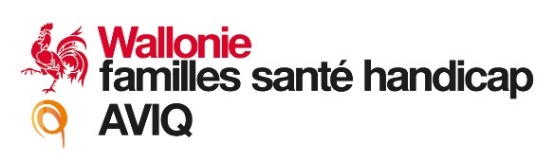 Annexe 3 (recto)Rapport de motivation pour la demande d'une aide à la mobilité et/ou adaptations(Annexe 1 de l’Arrêté du Gouvernement Wallon du 11 avril 2019 établissant la nomenclature des prestations et interventions visée à l’article 43/7, 1°, du Code de l’Action sociale et de la Santé et à l’article 10/8 du Code réglementaire Wallon de l’Action Sociale et de la Santé)Identification du bénéficiaireA compléter par le bénéficiaire ou apposer une vignette de la mutualitéA compléter par le dispensateur de soins.Typologie générale de l’aide à la mobilité (version de base)Ce rapport de motivation est établi pour 	(nom et prénom du bénéficiaire)Typologie générale des adaptations Annexe 3 (verso)Sur-mesureIdentitification du dispensateur de soins agréé pour la délivrance d’aides à la mobilitéLe présent avis est formulé par :Nom en prénom du bénéficiaireDate de naissanceNuméro de registre nationalAdresseMutualitéNuméro d’inscriptionLe bénéficiaire séjourne à l’adresse suivante (remplir si différente du domicile)Le bénéficiaire séjourne à l’adresse suivante (remplir si différente du domicile)Groupe principal:Groupe principal:Sous-groupe:Sous-groupe:Numéro NPS:Numéro NPS:Motivation :Numéro NPSMotivationMembres inférieursMembres supérieursNuméro NPSMotivationPositionnement(siège-dossier)SécuritéConduite/propulsionAdaptations spécifiquesCe rapport de motivation concerne une (des) prestation(s) sur-mesureMotivationDispensateur de soins agrééNomNuméro d’identificationDateSignature